Optimize your resume to get more job interviewsThis free resume template will help you write an ATS-friendly resume. But how do you know what the hiring manager is looking for? What skills and experience should you list to show you’re the best candidate?Jobscan’s resume scanner helps you optimize your resume for each job listing so that your application is more attractive to recruiters and hiring managers.An optimized resume leads to more responses, more interviews, and more offers for the jobs you really want.“Honestly, it was like the floodgates opened. Within a week…I was absolutely flooded with contacts and people reaching out.” Kelly, South Carolina, Jobscan User”It’s the greatest tool that I have seen when it comes to searching for jobs.” Mark Stark, Career Success Coach“We’re seeing easily 30% or more increase in calls from recruiters when our students use Jobscan to tailor their resumes.” Jeffrey Stubbs, Director, Baylor University Career CenterIt’s frustrating to apply for dozens of jobs and not get any interviews. Use Jobscan to optimize your resume, cover letter, and LinkedIn profile.90% of Jobscan Premium users landed an interview.Jobscan users have been hired by: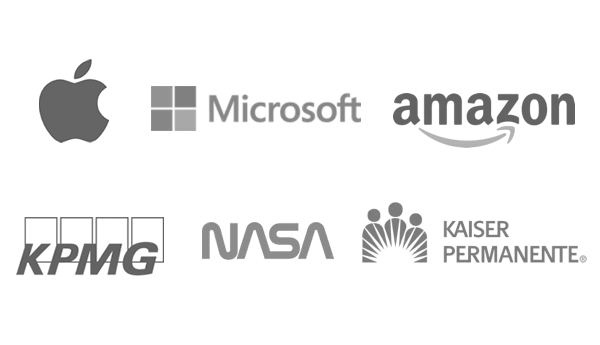 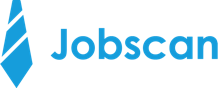 MICAH ELLMANAtlanta, GA 30312 • (555) 555-1234 • mellman@anymail.com • linkedin.com/in/micah-ellmanPHARMACY TECHNICIANAssist the pharmacists in providing quality pharmaceutical care to all patients by performing technical duties in the pharmacy department, working under the direct supervision of the Pharmacist and/or the Technician Supervisor. Experience in areas including: Purchasing/Inventory Control, Controlled Substance Distribution, and Specialty IV Admixture (Chemotherapy, Intrathecal, Epidural, Sterile Syringes, IVIG and Prolastin, etc.) Must show demonstrated knowledge of USP 797 requirements.Clinical Program Management | Program Improvements | Policies & Protocols | Drug Information Requests | Clinical Claims Rejection Resolution | Emerging Clinical Trends | Formulary Information | HIPAA | Relationship Building | People Management |WORK EXPERIENCEWellstar Health System, Atlanta, GA • Pharmacy Technician II - Outpatient • (06/2020) - PresentInterpret and enter prescriptionsAnswers, resolves and triages inbound inquiriesUnderstanding of 3rd party insurances and follow-through of insurance-related issuesResolves insurance-related issues and assists patients with various forms of financial assistanceProfessional filling of prescriptions (right medication, right dosage, right amount)Identifies medications requiring special storage and/or handling such as hazardous medications and/or refrigerated medicationsIdentify and assembling supplies necessary for selected medications such as sharps containers, needles/syringes, alcohol swabs, band-aidsPrepares medication for delivery to patients and departmentsCommunicates directly with patients over the phone to assist them in the awareness of their medicationsInventory Control (maintaining a lean inventory)Ordering medications and supplies using applicable technologyActively participates in process improvement timelines initiativesProvide outbound therapy/medication adherence checkupsEDUCATION AND CERTIFICATIONSUniversity of Illinois at Chicago, Chicago, IL • Bachelor of Science (BS) - Biology 	(2020)Certified Pharmacy Technician from the National Technician Licensing Board, Registered with the Georgia State Board of Pharmacy